附表2桃園市政府性別培力、宣導執行成果表(每課程/活動填報1表)桃園市政府性別培力講師資料姓名：羅元鈺性別：女現職：緣遇創意活動婚禮職稱：總監類別：學術或研究單位，民間團體或實務界，其他專長領域(請勾選，可複選)：問卷調查分析表格式一、量化分析二、質化分析(請以文字陳述活動辦理情況、參與程度、未來課程建議事項等)        老師以SDGs聯合國「全球永續發展目標」（Sustainable Development Goals, SDGs）揭開序幕，期盼透過努力，落實 8 項目標：消滅貧窮飢餓、普及基礎教育、促進兩性平等、降低兒童死亡率、提升產婦保健、對抗病毒、確保環境永續與全球夥伴關係。　　　　國際巨星艾瑪華森， 2014被聯合國欽點為女性親善大使　　為了促進兩性平等、加入捍衛女權的行列，#HeForShe 不單單只是要女性意識抬頭，更是要打破介於兩性間的框架，不再有性別歧視，不再用性別刻板印象約束著自己。為什麼現在人們只要聽到「女權主義」就感到相當的反感? 因為他們誤解了其中的含義，把它與"仇視男性"劃上等號。女性主義探究的主題包括歧視、刻板印象、物化、身體、家務分配、壓迫與父權，其實兩性應擁有平等之權利與機會，在政治、經濟與社會上男女兩性都要平等。　　　　在LGBTI(Lesbian，Gay，Bi-sexual，Transgender，Intersex即女同性戀、男同性戀、雙性戀、跨性別和雙性人)議題上老師分別解釋說明其意涵，雖然在場民眾仍持有不同意見及看法或者是無法認同與接受，畢竟不論他(她)的性別傾向為何?所有的人都應尊重個人之決定。政府透過各個機關、媒體進行強力宣導，無論是學校霸凌事件、同工不同酬等情事都得以改善，台灣走在性平前端，讓全世界看到台灣的努力。　　　  本次場地投影設備為移動式，座位無法整齊排列，但民眾仍能專心聽講及與老師互動。桃園區公所108年度辦理多元化性別意識培力課程翻轉女力－從HeForShe看性別桃園區公所108年度辦理多元化性別意識培力課程翻轉女力－從HeForShe看性別項次項目資料內容備註1主辦單位政府單位，名稱：桃園區公所民間單位，名稱：___________分為政府單位或民間單位2協辦單位政府單位，名稱：___________民間單位，名稱：___________分為政府單位或民間單位3年度1084課程/活動日期108.6.255課程/活動名稱翻轉女力－從HeForShe看性別6課程/活動對象鄰里社區、一般民眾、志工7辦理形式研習課程演講、電影賞析與導讀(討論會)、工作坊、讀書會等。8課程/活動類別性別平等政策綱領權力、決策與影響力就業、經濟與福利教育、文化與媒體人身安全與司法 人口、婚姻與家庭健康、醫療與照顧                                   環境、能源與科技性別主流化的發展與運用歷史發展與總體架構工具概念與實例運用性別統計性別影響評估性別預算性別分析性別基礎概念或性別平等意識培力CEDAW其他新興議題9課程/活動目標讓與會者更具備性平意識，從自身做起尊重每個人，平等對待不同性別傾向之人。請以300字以內文字描述。10課程/活動簡介(大綱)主題HeForShe即由聯合國婦女權能署發起之運動，藉由眾多國際巨星參與，企盼並鼓勵男性透過網路連署，對日常性別不平等事件做出行動。介紹多元性別LGBTI，無論他/她的性傾向或性別認同，都不該受到任何歧視。請以300字以內文字描述。11參加人數共40人，分別為男性：12人；女性：28人。課程/活動以人數為計，非人次。12相關照片請提供2張以上電子檔照片，且須有簡要文字說明。每張照片說明均為50字以內。13相關連結若有網址連結，請填入活動網址。請確認網路連結有效性。14聯絡方式單位名稱：桃園區公所聯絡人姓名：康秀英聯絡人電話：3348058-1200聯絡人傳真：3347186聯絡人E-mail：10009398@mail.tycg15講師資料(1)授課名稱：翻轉習俗談性別平等教育(2)講師資料請填寫下表「性別培力講師資料」。(3)本成果(含講師資料)將公開於網路，為個資法規範項目，請以書面或電子郵件徵詢講師個人同意上傳，檢附「個人資料蒐集聲明暨同意書」。1.性別培力課程可能有眾多講師分授不同課程，請述明講師及其授課名稱。2.請提供講師最新資料。3.講師資料將隨同本成果表公布於網路，為個資法規範項目，請以書面或電子郵件徵詢講師個人同意上傳，並檢附「個人資料蒐集聲明暨同意書」。16滿意度分析請參考「問卷調查分析表格式」。需包含統計分析，且需區分男女。17其他1.請附簽到表、講義內容。2.另視實際情況，請檢附計畫書。均檢附電子檔即可。性別與政策(100)性別與民俗、宗教(114)性別與法律(101)性暴力與人身安全(性侵害、家暴、性騷擾防治)(115)性別與政治(102)性別與犯罪(116)性別與社區參與(103)性別、婚姻與家庭(117)性別與生涯發展(104)性別與地政(118)男性研究(105)性別與健康(119)性別與遷移(跨國婚姻、新移民女性、跨國移工、人口販運等)(106)性別與環境(120)性別與勞動(107)性別與空間、工程、設計(121)性別與經濟、財經(108)性別與科技、日常生活(122)性別與社會福利(109)性別與農業(123)性別與教育(110)性別與國防(124)性別與文史藝術(文化產業等)(111)性別與族群(125)性別與媒體(112)CEDAW(126)性別與運動、休閒(113)其他新興議題(127)瞭解程度　題次瞭解程度　題次非常了解人數(%)了解人數(%)普通人數(%)不了解人數(%)非常不了解人數(%)第1題(您對本次課程整體滿意度)合計45.050.05.00.00.0第1題(您對本次課程整體滿意度)男27.372.70.00.00.0第1題(您對本次課程整體滿意度)女51.741.46.90.00.0第2題(您對性別平等相關議題了解程度)合計22.557.520.00.00.0第2題(您對性別平等相關議題了解程度)男25.050.025.00.00.0第2題(您對性別平等相關議題了解程度)女21.460.717.90.00.0第3題(您了解日常生活中一些習俗仍具有性別歧視)合計10.057.530.02.50.0第3題(您了解日常生活中一些習俗仍具有性別歧視)男25.050.016.78.30.0第3題(您了解日常生活中一些習俗仍具有性別歧視)女3.660.735.70.00.0第4題(您對講師講授內容了解程度)合計42.550.07.50.00.0第4題(您對講師講授內容了解程度)男30.861.57.70.00.0第4題(您對講師講授內容了解程度)女48.144.47.40.00.0第5題(您對講師講授內容滿意程度)合計50.047.52.50.00.0第5題(您對講師講授內容滿意程度)男41.758.30.00.00.0第5題(您對講師講授內容滿意程度)女53.642.93.60.00.0第6題(活動/課程能應用於日常生活或業務中)同意程度非常同意人數(%)同意人數(%)普通人數(%)不同意人數(%)非常不同意人數(%)第6題(活動/課程能應用於日常生活或業務中)合計37.560.02.50.00.0第6題(活動/課程能應用於日常生活或業務中)男55.638.95.60.00.0第6題(活動/課程能應用於日常生活或業務中)女22.777.30.00.00.0實際人數合計 40人；男12人(30%)、女28人(70%)。合計 40人；男12人(30%)、女28人(70%)。合計 40人；男12人(30%)、女28人(70%)。合計 40人；男12人(30%)、女28人(70%)。合計 40人；男12人(30%)、女28人(70%)。合計 40人；男12人(30%)、女28人(70%)。備註如有多題，請自行增列題次。如有多題，請自行增列題次。如有多題，請自行增列題次。如有多題，請自行增列題次。如有多題，請自行增列題次。如有多題，請自行增列題次。108.6.25於中正里辦公處羅元鈺老師授課及民眾聆聽情形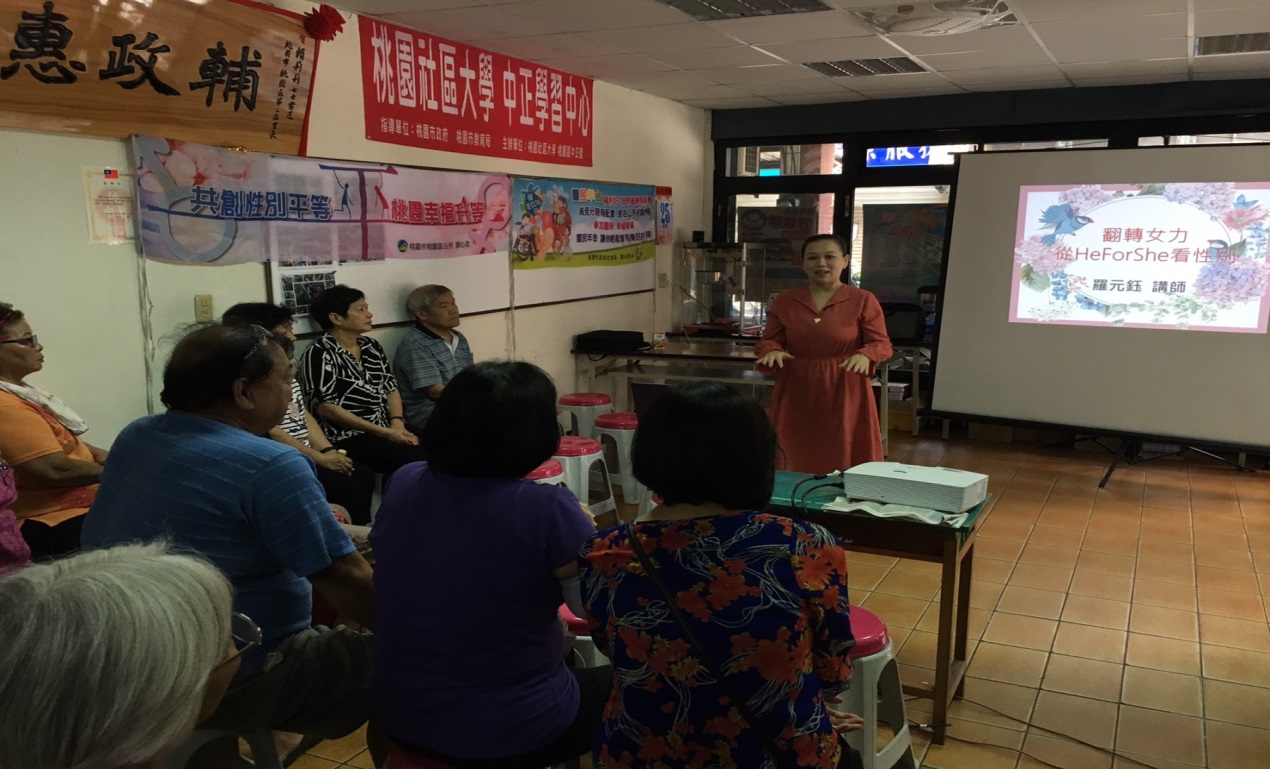 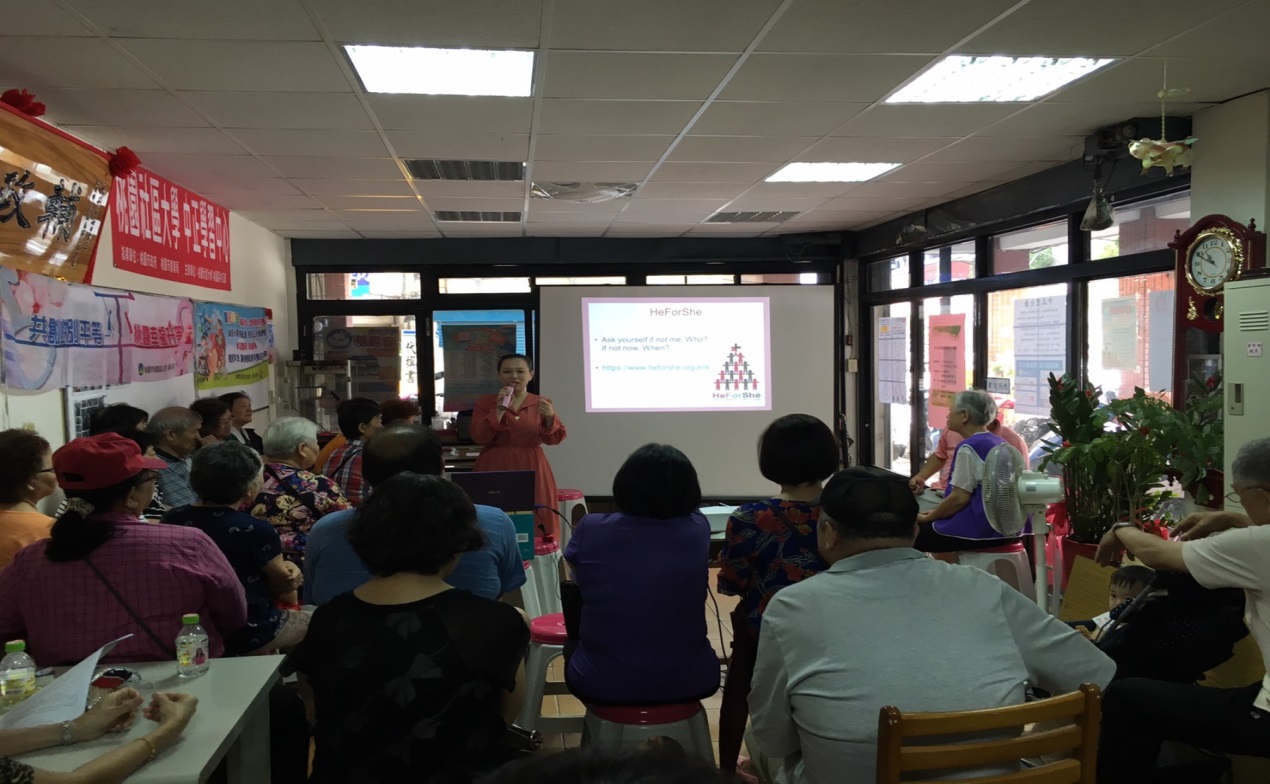 課後講師與里長及民眾合影，公所宣導之文宣資料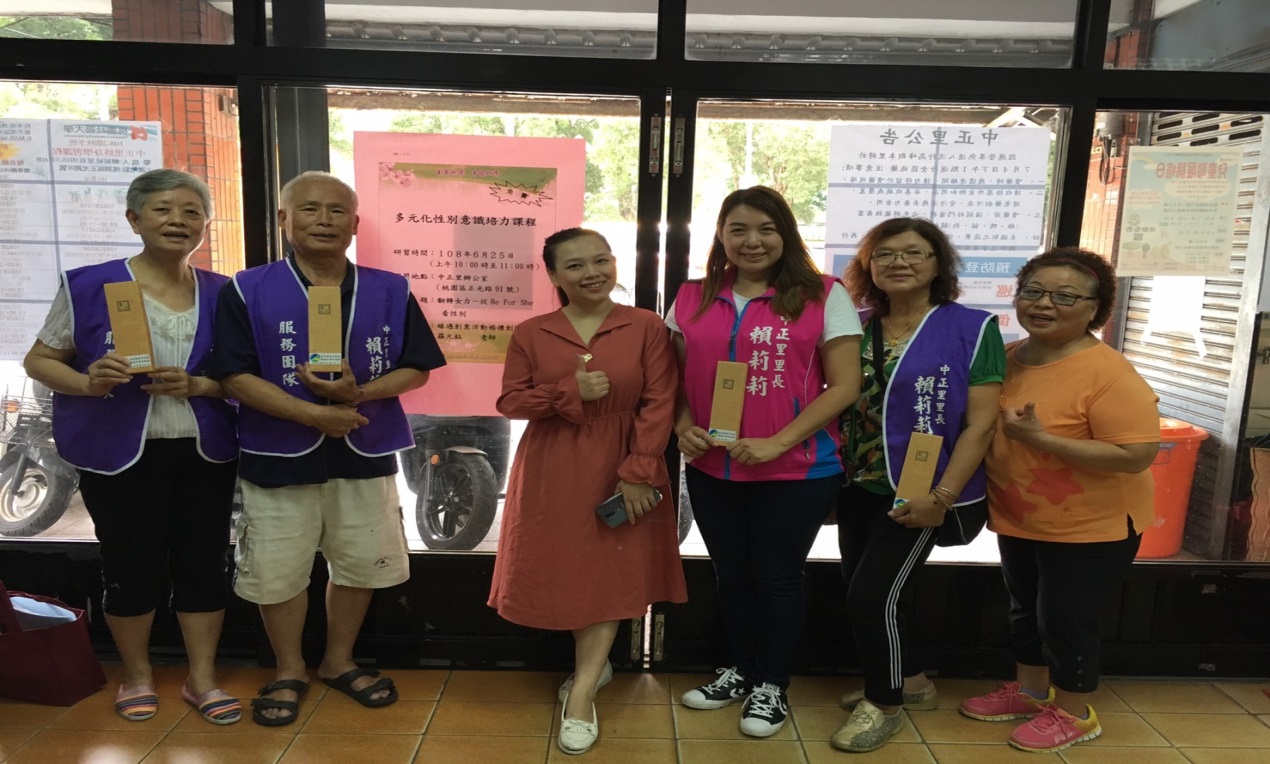 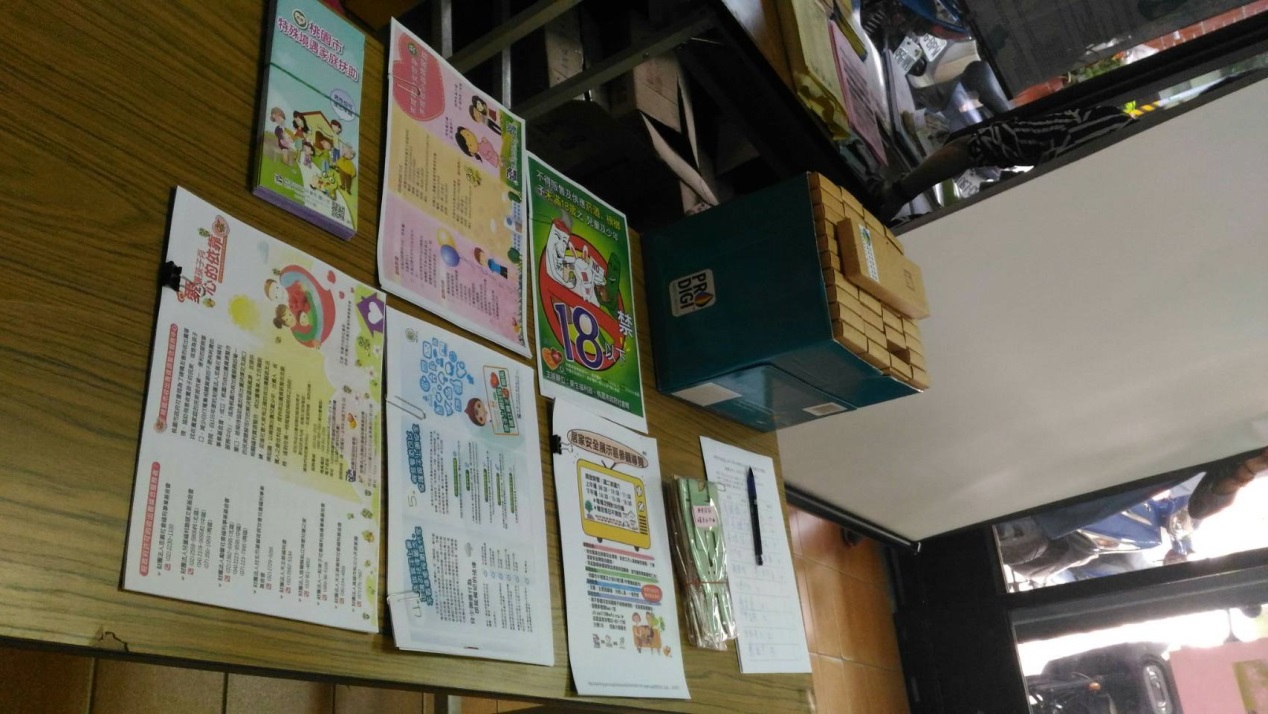 